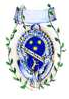 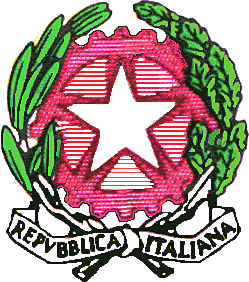 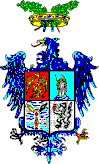 ISTITUTO MAGISTRALE STATALE“REGINA MARGHERITA”Licei: Scienze Umane / Economico Sociale / Linguistico / Musicale /Coreutico P.tta SS. Salvatore, 1 - 90134 PALERMO – Codice Fiscale 80019900820 Tel. 091.334424 / 334043 -  Cod. Min. PAPM04000VWeb - http://www.liceoreginamargherita.edu.itE mail: papm04000v@istruzione.it - Posta Certificata: papm04000v@pec.istruzione.it.Circ. n.  Al personale dell’Istituto									e p.c.: al D.S.G.A.									Loro sediOggetto: assemblea sindacale on line CISL - giovedì 31 marzo 2022.Si trasmette allegata alla presente la nota relativa all’oggetto, pervenuta dalla Organizzazione Sindacale  Cisl. L’eventuale richiesta di partecipazione all’assemblea dovrà essere inoltrata a questo Istituto tramite il seguente form  https://forms.gle/vD4oEavyzurK3g348  entro e non oltre le ore 12.00 di martedì 29 marzo 2022. 									    Il Dirigente Scolastico									(Prof. Domenico Di Fatta)Il documento è firmato digitalmente ai sensi del D.Lgs. 82/2005 e ss.mmii. e sostituisce il documento cartaceo con firma autografa.